Бусы из бумагиНа прошлых занятиях мы создавали бусины из бумаги различной формы, цвета  и размера,  накручивая полосу цветного картона на стержень ручки или тонкую палочку, начиная с широкого конца полосы. Кончик полосы фиксируем клеем.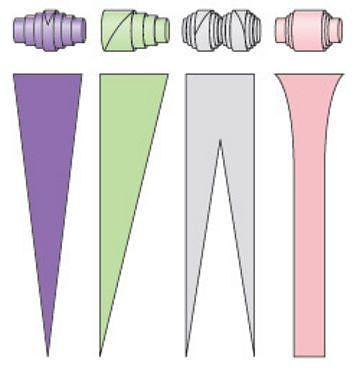 От 48 штук до 130. Сейчас наша задача состоит в том, чтобы собрать эти бусины в единое целое по определенной схеме.1 этап: На прочную нить используя иглу нанизываем первый ряд бусин, чередуя их по цвету, размеру и форме согласно своему замыслу. 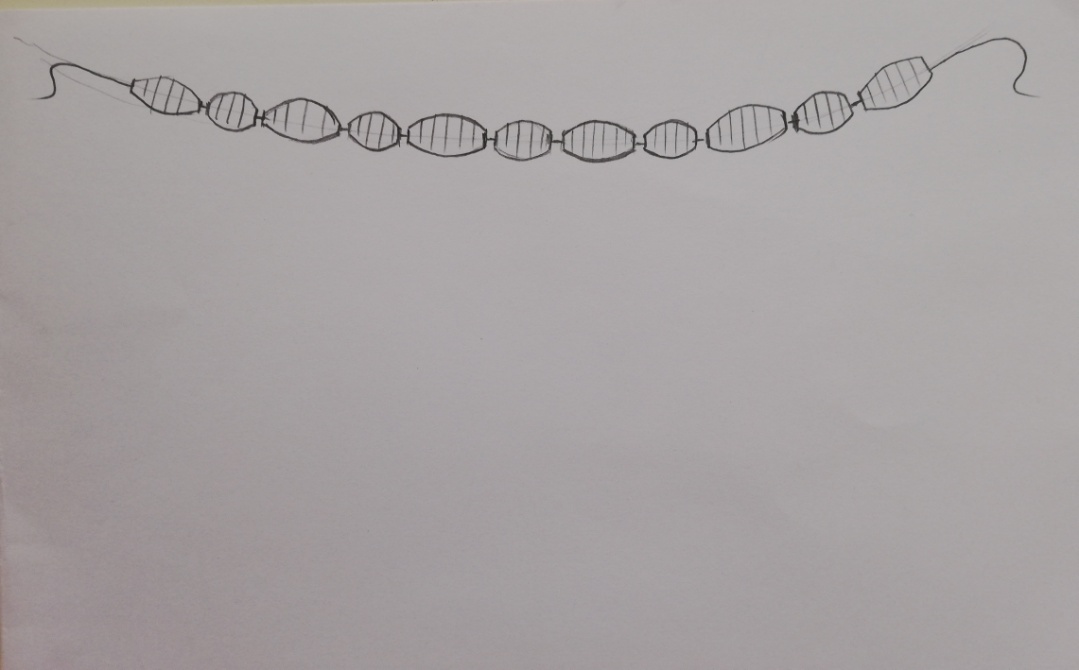 2 этап:Привязываем вторую нить, длиннее первой и выполняем второй ряд, связываем концы нитей.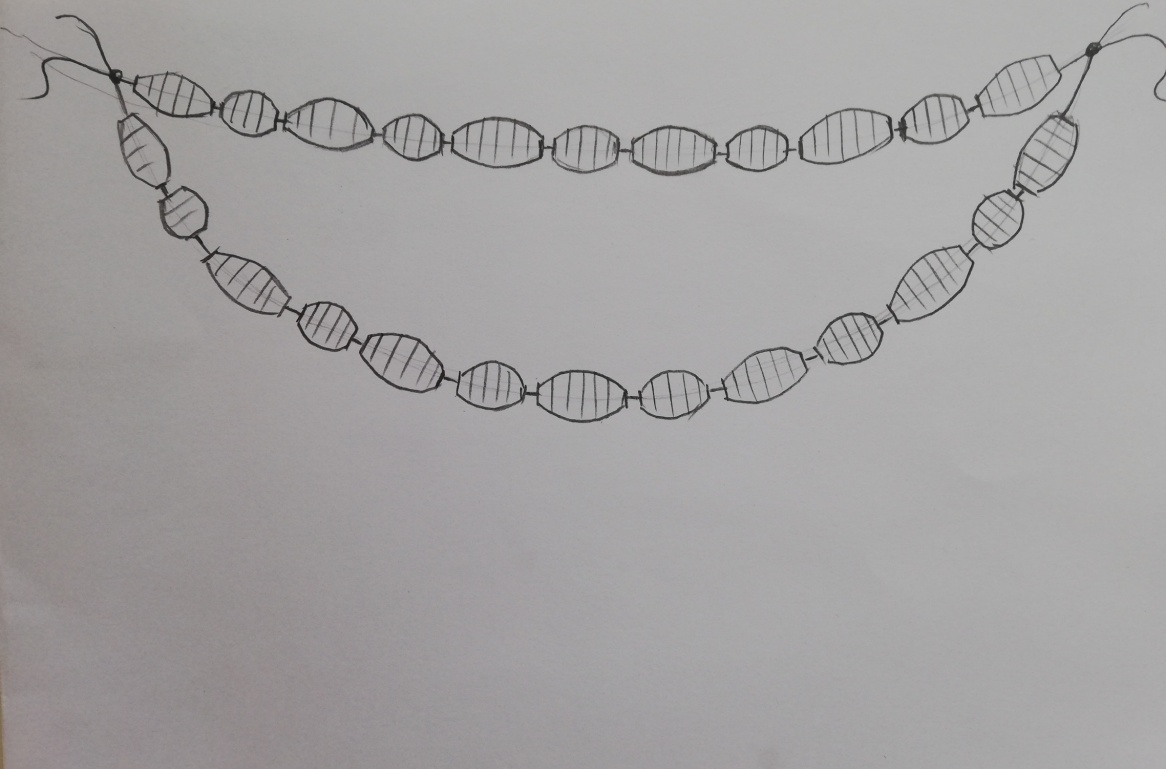 3 этап: Привязываем третью нить и нанизываем одну или две бусины, продеваем нить сквозь бусину первого ряда, снова нанизываем  несколько бусин и продеваем сквозь бусину нижнего ряда. Таким образом повторяем до конца ряда и связываем нити.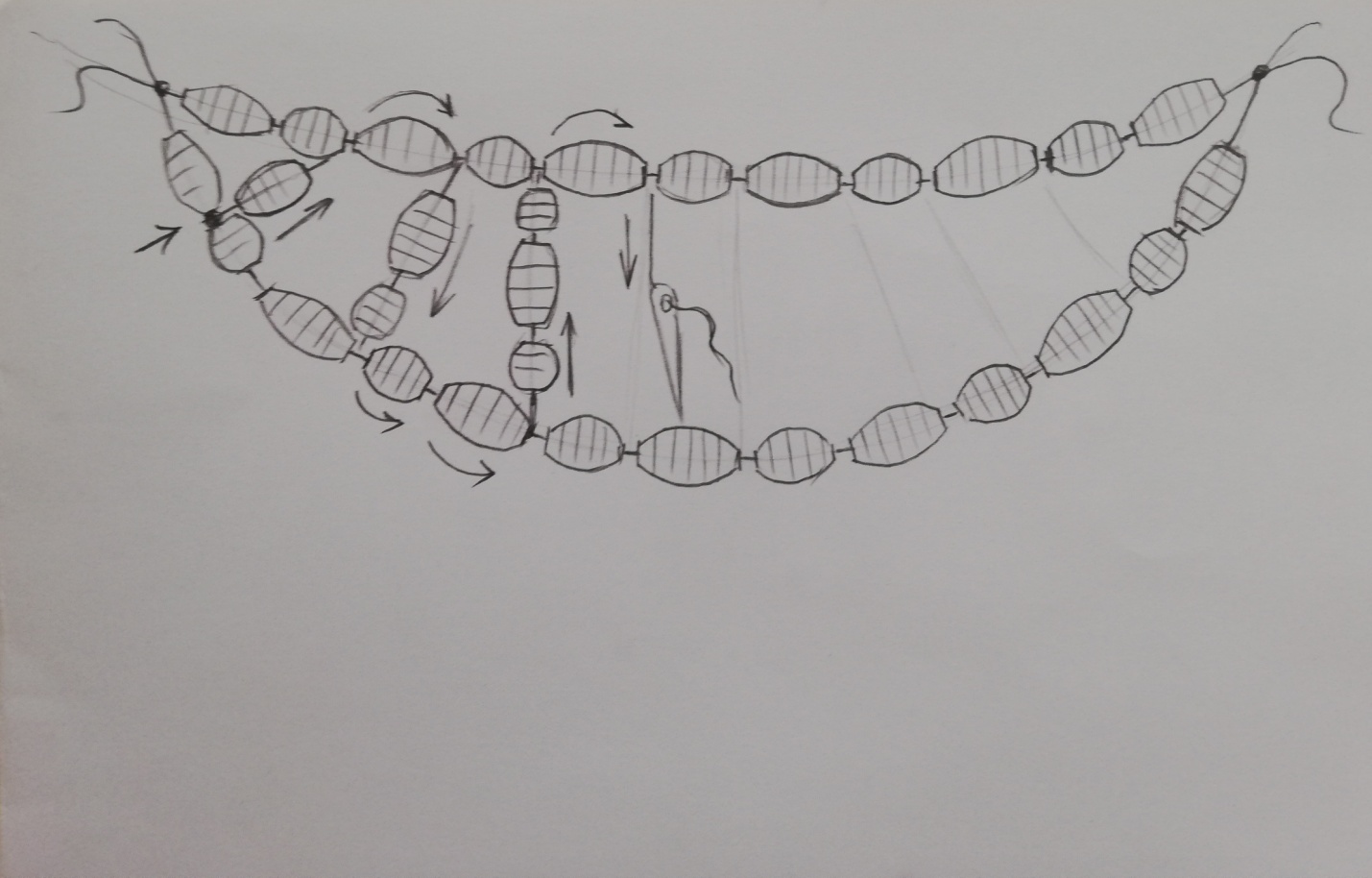 Можно придумать свою схему.Фото работ отправляем на почтуsurwa4ewa.a@yandex.ruПреподаватель: Сурвачева А.А.